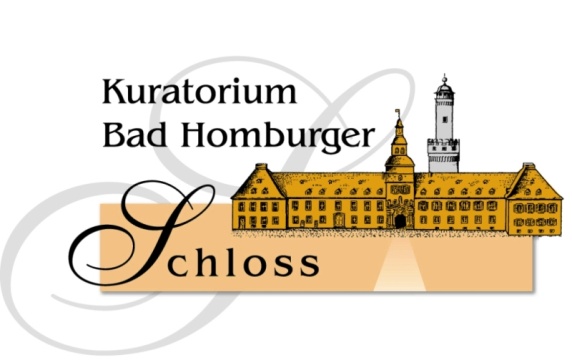 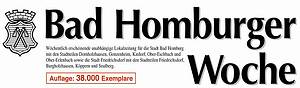                 Printausgabe vom 04.12.2014Wir danken dem Hochtaunus-Verlag,diesen Artikel in  www.kuratorium-schloss.de  zur Verfügung stellen zu dürfen.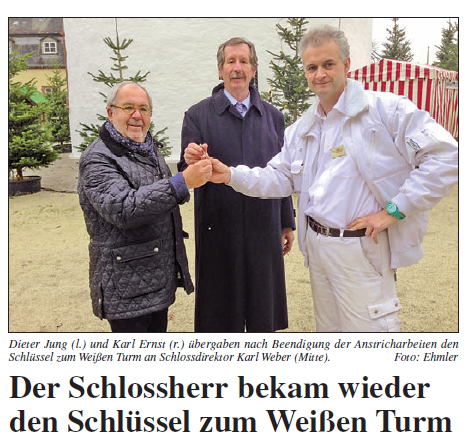 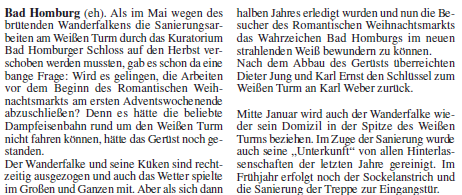 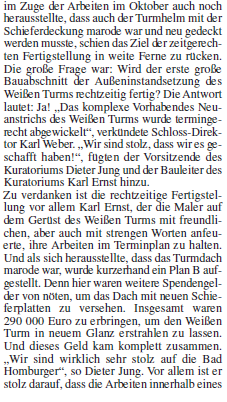 